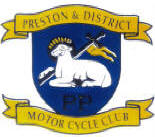 Preston & District Motorcycle ClubAll PDMCC Classic ClassesIncluding BantamsCut-off date for both 2stroke and 4stroke is December 1972All classic bikes must have 18” SPOKED Wheel with treaded race tyres onlyNO WETS, NO SLICKS AND NO TYRE WARMERSDiscs or drums on either 2stroke or 4 stroke can be used.All classic bikes must be silenced.105decibels FIRMAny rider who fails on spot legibility checks will be excluded from race/s.Our aim is to make all races fun and fair and get bikes on grids.As with rain lights brake lever guards must be fitted if in a mixed class.These classes must provide Evidence of Eligibility. Forms are downloadable. 